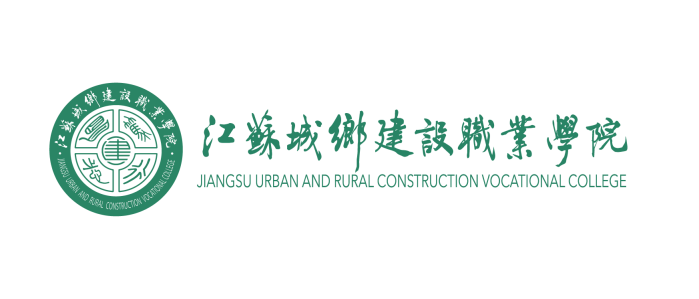 江苏城乡建设职业学院《大学生就业与创业指导》教案 2023 - 2024 学年第 2 学期课程名称：                                授课教师：                                职    称：                        开课部门：  招生就业处（双创学院）2024年 2 月20日江苏城乡建设职业学院《大学生就业与创业指导》教案首页注：表中□选项请打“√”。每门课程只需填写一次本表。江苏城乡建设职业学院《大学生就业与创业指导》教案注：教案按授课次数填写，每次授课均应填写一份本表。重复班授课可不另填写教案。 课程名称授课专业授课专业班级班级授课教师职称职称部门部门课程类型学位课☑公共必修课  □专业必修课  □素质拓展必修课□公共选修课  □专业选修课  □素质拓展选修课☑公共必修课  □专业必修课  □素质拓展必修课□公共选修课  □专业选修课  □素质拓展选修课☑公共必修课  □专业必修课  □素质拓展必修课□公共选修课  □专业选修课  □素质拓展选修课☑公共必修课  □专业必修课  □素质拓展必修课□公共选修课  □专业选修课  □素质拓展选修课☑公共必修课  □专业必修课  □素质拓展必修课□公共选修课  □专业选修课  □素质拓展选修课☑公共必修课  □专业必修课  □素质拓展必修课□公共选修课  □专业选修课  □素质拓展选修课☑公共必修课  □专业必修课  □素质拓展必修课□公共选修课  □专业选修课  □素质拓展选修课☑公共必修课  □专业必修课  □素质拓展必修课□公共选修课  □专业选修课  □素质拓展选修课☑公共必修课  □专业必修课  □素质拓展必修课□公共选修课  □专业选修课  □素质拓展选修课课程类型非学位课□公共必修课  □专业必修课  □素质拓展必修课□公共选修课  □专业选修课  □素质拓展选修课□公共必修课  □专业必修课  □素质拓展必修课□公共选修课  □专业选修课  □素质拓展选修课□公共必修课  □专业必修课  □素质拓展必修课□公共选修课  □专业选修课  □素质拓展选修课□公共必修课  □专业必修课  □素质拓展必修课□公共选修课  □专业选修课  □素质拓展选修课□公共必修课  □专业必修课  □素质拓展必修课□公共选修课  □专业选修课  □素质拓展选修课□公共必修课  □专业必修课  □素质拓展必修课□公共选修课  □专业选修课  □素质拓展选修课□公共必修课  □专业必修课  □素质拓展必修课□公共选修课  □专业选修课  □素质拓展选修课□公共必修课  □专业必修课  □素质拓展必修课□公共选修课  □专业选修课  □素质拓展选修课□公共必修课  □专业必修课  □素质拓展必修课□公共选修课  □专业选修课  □素质拓展选修课课程性质□理论  □实践☑理论+实践□理论  □实践☑理论+实践□理论  □实践☑理论+实践考核方式考核方式□考试  ☑考查□考试  ☑考查□考试  ☑考查□考试  ☑考查□考试  ☑考查课程教学总学时数161616学分学分11111学情分析当代大学初入社会，对国情和社会缺乏深刻的了解和认识，对自己究竟适合什么工作缺乏客观、科学的分析和判断，以致在众多的职业岗位面前眼花缭乱、无所适从、朝三暮四、见异思迁。面临就业的选择，应该使他们学会学会怎样分析主客观条件，怎样看待不同工作岗位的利弊得失。在市场竞争日益加剧的环境下，如何把握机会，找到一个比较满意的工作岗位。当代大学初入社会，对国情和社会缺乏深刻的了解和认识，对自己究竟适合什么工作缺乏客观、科学的分析和判断，以致在众多的职业岗位面前眼花缭乱、无所适从、朝三暮四、见异思迁。面临就业的选择，应该使他们学会学会怎样分析主客观条件，怎样看待不同工作岗位的利弊得失。在市场竞争日益加剧的环境下，如何把握机会，找到一个比较满意的工作岗位。当代大学初入社会，对国情和社会缺乏深刻的了解和认识，对自己究竟适合什么工作缺乏客观、科学的分析和判断，以致在众多的职业岗位面前眼花缭乱、无所适从、朝三暮四、见异思迁。面临就业的选择，应该使他们学会学会怎样分析主客观条件，怎样看待不同工作岗位的利弊得失。在市场竞争日益加剧的环境下，如何把握机会，找到一个比较满意的工作岗位。当代大学初入社会，对国情和社会缺乏深刻的了解和认识，对自己究竟适合什么工作缺乏客观、科学的分析和判断，以致在众多的职业岗位面前眼花缭乱、无所适从、朝三暮四、见异思迁。面临就业的选择，应该使他们学会学会怎样分析主客观条件，怎样看待不同工作岗位的利弊得失。在市场竞争日益加剧的环境下，如何把握机会，找到一个比较满意的工作岗位。当代大学初入社会，对国情和社会缺乏深刻的了解和认识，对自己究竟适合什么工作缺乏客观、科学的分析和判断，以致在众多的职业岗位面前眼花缭乱、无所适从、朝三暮四、见异思迁。面临就业的选择，应该使他们学会学会怎样分析主客观条件，怎样看待不同工作岗位的利弊得失。在市场竞争日益加剧的环境下，如何把握机会，找到一个比较满意的工作岗位。当代大学初入社会，对国情和社会缺乏深刻的了解和认识，对自己究竟适合什么工作缺乏客观、科学的分析和判断，以致在众多的职业岗位面前眼花缭乱、无所适从、朝三暮四、见异思迁。面临就业的选择，应该使他们学会学会怎样分析主客观条件，怎样看待不同工作岗位的利弊得失。在市场竞争日益加剧的环境下，如何把握机会，找到一个比较满意的工作岗位。当代大学初入社会，对国情和社会缺乏深刻的了解和认识，对自己究竟适合什么工作缺乏客观、科学的分析和判断，以致在众多的职业岗位面前眼花缭乱、无所适从、朝三暮四、见异思迁。面临就业的选择，应该使他们学会学会怎样分析主客观条件，怎样看待不同工作岗位的利弊得失。在市场竞争日益加剧的环境下，如何把握机会，找到一个比较满意的工作岗位。当代大学初入社会，对国情和社会缺乏深刻的了解和认识，对自己究竟适合什么工作缺乏客观、科学的分析和判断，以致在众多的职业岗位面前眼花缭乱、无所适从、朝三暮四、见异思迁。面临就业的选择，应该使他们学会学会怎样分析主客观条件，怎样看待不同工作岗位的利弊得失。在市场竞争日益加剧的环境下，如何把握机会，找到一个比较满意的工作岗位。当代大学初入社会，对国情和社会缺乏深刻的了解和认识，对自己究竟适合什么工作缺乏客观、科学的分析和判断，以致在众多的职业岗位面前眼花缭乱、无所适从、朝三暮四、见异思迁。面临就业的选择，应该使他们学会学会怎样分析主客观条件，怎样看待不同工作岗位的利弊得失。在市场竞争日益加剧的环境下，如何把握机会，找到一个比较满意的工作岗位。当代大学初入社会，对国情和社会缺乏深刻的了解和认识，对自己究竟适合什么工作缺乏客观、科学的分析和判断，以致在众多的职业岗位面前眼花缭乱、无所适从、朝三暮四、见异思迁。面临就业的选择，应该使他们学会学会怎样分析主客观条件，怎样看待不同工作岗位的利弊得失。在市场竞争日益加剧的环境下，如何把握机会，找到一个比较满意的工作岗位。教学方法启发式、讨论式、案例式、视频分享启发式、讨论式、案例式、视频分享启发式、讨论式、案例式、视频分享启发式、讨论式、案例式、视频分享启发式、讨论式、案例式、视频分享启发式、讨论式、案例式、视频分享启发式、讨论式、案例式、视频分享启发式、讨论式、案例式、视频分享启发式、讨论式、案例式、视频分享启发式、讨论式、案例式、视频分享教材名称《大学生就业指导》《大学生就业指导》作者作者张福仁等张福仁等出版社及出版时间出版社及出版时间人民邮电出版社2021年人民邮电出版社2021年参考书目《大学生职业生涯发展与规划》《大学生职业生涯发展与规划》作者作者钟谷兰等钟谷兰等出版社及出版时间出版社及出版时间华东师范大学出版社2016年华东师范大学出版社2016年教研室意见教研室主任签字：                      年    月    日教研室主任签字：                      年    月    日教研室主任签字：                      年    月    日教研室主任签字：                      年    月    日教研室主任签字：                      年    月    日教研室主任签字：                      年    月    日教研室主任签字：                      年    月    日教研室主任签字：                      年    月    日教研室主任签字：                      年    月    日教研室主任签字：                      年    月    日授课教师班级学时2授课日期教学任务	职业环境评估	职业环境评估	职业环境评估	职业环境评估授课方式讲授□实践授课地点多媒体教室□实验/实训室□企业主要参考资料主要参考资料1．张福仁等著 《大学生就业指导》                人民邮电出版社2．钟谷兰等著 《大学生职业生涯发展与规划》       华东师范大学出版社     3．彭贤等著  《大学生职业生涯规划活动教程》     清华大学出版社          4．赵励宁等著 《大学生职业生涯规划》             北京理工大学出版社      1．张福仁等著 《大学生就业指导》                人民邮电出版社2．钟谷兰等著 《大学生职业生涯发展与规划》       华东师范大学出版社     3．彭贤等著  《大学生职业生涯规划活动教程》     清华大学出版社          4．赵励宁等著 《大学生职业生涯规划》             北京理工大学出版社      1．张福仁等著 《大学生就业指导》                人民邮电出版社2．钟谷兰等著 《大学生职业生涯发展与规划》       华东师范大学出版社     3．彭贤等著  《大学生职业生涯规划活动教程》     清华大学出版社          4．赵励宁等著 《大学生职业生涯规划》             北京理工大学出版社      1．张福仁等著 《大学生就业指导》                人民邮电出版社2．钟谷兰等著 《大学生职业生涯发展与规划》       华东师范大学出版社     3．彭贤等著  《大学生职业生涯规划活动教程》     清华大学出版社          4．赵励宁等著 《大学生职业生涯规划》             北京理工大学出版社      1．张福仁等著 《大学生就业指导》                人民邮电出版社2．钟谷兰等著 《大学生职业生涯发展与规划》       华东师范大学出版社     3．彭贤等著  《大学生职业生涯规划活动教程》     清华大学出版社          4．赵励宁等著 《大学生职业生涯规划》             北京理工大学出版社      1．张福仁等著 《大学生就业指导》                人民邮电出版社2．钟谷兰等著 《大学生职业生涯发展与规划》       华东师范大学出版社     3．彭贤等著  《大学生职业生涯规划活动教程》     清华大学出版社          4．赵励宁等著 《大学生职业生涯规划》             北京理工大学出版社      1．张福仁等著 《大学生就业指导》                人民邮电出版社2．钟谷兰等著 《大学生职业生涯发展与规划》       华东师范大学出版社     3．彭贤等著  《大学生职业生涯规划活动教程》     清华大学出版社          4．赵励宁等著 《大学生职业生涯规划》             北京理工大学出版社      教学目标素质目标：1. 引导学生建立正确的对职业环境的认知2. 以积极的心态面对职业环境消除对职业环境的刻板印象知识目标：1. 认识探索职业环境重要性能够以多角度、多途径获取工作信息能力目标：1.能够使用多种方法与策略获取职业信息2.学会有效管理职业信息素质目标：1. 引导学生建立正确的对职业环境的认知2. 以积极的心态面对职业环境消除对职业环境的刻板印象知识目标：1. 认识探索职业环境重要性能够以多角度、多途径获取工作信息能力目标：1.能够使用多种方法与策略获取职业信息2.学会有效管理职业信息素质目标：1. 引导学生建立正确的对职业环境的认知2. 以积极的心态面对职业环境消除对职业环境的刻板印象知识目标：1. 认识探索职业环境重要性能够以多角度、多途径获取工作信息能力目标：1.能够使用多种方法与策略获取职业信息2.学会有效管理职业信息素质目标：1. 引导学生建立正确的对职业环境的认知2. 以积极的心态面对职业环境消除对职业环境的刻板印象知识目标：1. 认识探索职业环境重要性能够以多角度、多途径获取工作信息能力目标：1.能够使用多种方法与策略获取职业信息2.学会有效管理职业信息素质目标：1. 引导学生建立正确的对职业环境的认知2. 以积极的心态面对职业环境消除对职业环境的刻板印象知识目标：1. 认识探索职业环境重要性能够以多角度、多途径获取工作信息能力目标：1.能够使用多种方法与策略获取职业信息2.学会有效管理职业信息素质目标：1. 引导学生建立正确的对职业环境的认知2. 以积极的心态面对职业环境消除对职业环境的刻板印象知识目标：1. 认识探索职业环境重要性能够以多角度、多途径获取工作信息能力目标：1.能够使用多种方法与策略获取职业信息2.学会有效管理职业信息素质目标：1. 引导学生建立正确的对职业环境的认知2. 以积极的心态面对职业环境消除对职业环境的刻板印象知识目标：1. 认识探索职业环境重要性能够以多角度、多途径获取工作信息能力目标：1.能够使用多种方法与策略获取职业信息2.学会有效管理职业信息素质目标：1. 引导学生建立正确的对职业环境的认知2. 以积极的心态面对职业环境消除对职业环境的刻板印象知识目标：1. 认识探索职业环境重要性能够以多角度、多途径获取工作信息能力目标：1.能够使用多种方法与策略获取职业信息2.学会有效管理职业信息教学内容劳动力市场现状关于职业的分类职业信息的内容探索职业信息的方法劳动力市场现状关于职业的分类职业信息的内容探索职业信息的方法劳动力市场现状关于职业的分类职业信息的内容探索职业信息的方法劳动力市场现状关于职业的分类职业信息的内容探索职业信息的方法重点难点1. 掌握探索职业环境的方法。2. 利用学到的知识探索自己专业所对应的职业群，明确就业方向。1. 掌握探索职业环境的方法。2. 利用学到的知识探索自己专业所对应的职业群，明确就业方向。1. 掌握探索职业环境的方法。2. 利用学到的知识探索自己专业所对应的职业群，明确就业方向。教学方法启发式、讨论式、案例式、视频分享启发式、讨论式、案例式、视频分享启发式、讨论式、案例式、视频分享启发式、讨论式、案例式、视频分享素材资源文本素材□实物展示PPT幻灯片□音频素材视频素材□动画素材□图形/图像素材网络资源□其他文本素材□实物展示PPT幻灯片□音频素材视频素材□动画素材□图形/图像素材网络资源□其他文本素材□实物展示PPT幻灯片□音频素材视频素材□动画素材□图形/图像素材网络资源□其他课后作业分小组（3-5人一组）对目标职业进行生涯人物访谈。分小组（3-5人一组）对目标职业进行生涯人物访谈。分小组（3-5人一组）对目标职业进行生涯人物访谈。分小组（3-5人一组）对目标职业进行生涯人物访谈。分小组（3-5人一组）对目标职业进行生涯人物访谈。分小组（3-5人一组）对目标职业进行生涯人物访谈。分小组（3-5人一组）对目标职业进行生涯人物访谈。分小组（3-5人一组）对目标职业进行生涯人物访谈。教学反思本项目在自我探索结束后进行的，是进行职业生涯决策的关键一步。学生需要以积极的心态面对职业环境消除对职业环境的刻板印象，掌握多种获取和研究职业信息的方法。本项目在自我探索结束后进行的，是进行职业生涯决策的关键一步。学生需要以积极的心态面对职业环境消除对职业环境的刻板印象，掌握多种获取和研究职业信息的方法。本项目在自我探索结束后进行的，是进行职业生涯决策的关键一步。学生需要以积极的心态面对职业环境消除对职业环境的刻板印象，掌握多种获取和研究职业信息的方法。本项目在自我探索结束后进行的，是进行职业生涯决策的关键一步。学生需要以积极的心态面对职业环境消除对职业环境的刻板印象，掌握多种获取和研究职业信息的方法。本项目在自我探索结束后进行的，是进行职业生涯决策的关键一步。学生需要以积极的心态面对职业环境消除对职业环境的刻板印象，掌握多种获取和研究职业信息的方法。本项目在自我探索结束后进行的，是进行职业生涯决策的关键一步。学生需要以积极的心态面对职业环境消除对职业环境的刻板印象，掌握多种获取和研究职业信息的方法。本项目在自我探索结束后进行的，是进行职业生涯决策的关键一步。学生需要以积极的心态面对职业环境消除对职业环境的刻板印象，掌握多种获取和研究职业信息的方法。本项目在自我探索结束后进行的，是进行职业生涯决策的关键一步。学生需要以积极的心态面对职业环境消除对职业环境的刻板印象，掌握多种获取和研究职业信息的方法。教学过程及内容导入新课【约10分钟】1、工作对你意味着什么？        （1）————————        （2）————————        （3）————————        （4）      ……◆ 工作决定生活质量◆ 工作决定社会地位◆ 工作决定活动范围与时间分配◆ 工作让人获得生活满足感◆ 通过工作实现价值观◆ ……2、你的择业标准是什么？  （1）————————  （2）————————  （3）————————  （4）    ……发挥个人才能                      工作有自主权为社会贡献                        合乎自己的兴趣爱好体现和实现个人价值                工作轻松、条件好有权力、能获得资源                工作有挑战性、创造性收入高、待遇好                    职业稳定、不失业职业的名声好                      有培训的机会其他你知道你将来所想从事的职业吗？你了解了这个职业的什么信息呢？ 你通过什么途径了解这个职业的？你认为这些信息是否已足够让你做出清晰的分析和决断？ 职业探索，是对你喜欢或要从事的职业进行理论分析和实际调研的过程；目的是对目标职业有充分的了解，并在明确和职业的差距中制定求职策略，从而有效地规划大学生活。 二、新知识点、技能点讲解【约60分钟】新课讲解1：【约25分钟】一、劳动力市场现状1、概念劳动力市场现状是一个进行劳动力买卖的市场：劳动者竞争职位，雇主竞争劳动者的市场。劳动力市场就是在劳动力管理和就业领域中，按照市场规律，自觉运用市场机制调节劳动力供求关系，对劳动力的流动进行合理引导，从而实现对劳动力的合理配置机构。配置劳动力并且协调就业决策的市场。2、劳动力市场现状（1）劳动力变化技术及职业变动快速，失业将是一个长久存在的问题，我国劳动力供大于求的状况要持续30余年。国家户籍政策的放宽，使工作迁移成为越来越普遍 的情况，迁移中的不同人群：在15-64岁迁移人口中，因务工经商45.7%，培训学习19.1%.人力需求结构以高、低两层人才为主，形成两极化的倾向。（2）结构性失业问题突出毕业生“宁要北京一张床，不要西部一套房”。考研热：05年117.0万，06年127.5万，07年128.2万，08年120.0万，09年124.6万。考公务员热。基层就业冷，自主创业少。（3）转换工作成为一种惯例市场作为资源(劳动力、资本)配置的一种普遍手段。产业结构调整：工业或制造业的就业人数减少,服务业和信息产业的工作机会增多。企业破产与建立成为普遍的事情。多种工作形式、机会可供选择。（4）全球化的经济环境 一个美国人，上穿英国斜纹软呢服、韩国衬衣，下着香港家长裤，脚蹬意大利皮鞋，看看腕上的瑞士表，瞟一眼新装了4个法国轮胎的德国车，用加拿大杯子倒上一杯滚热的哥伦比亚咖啡，放到爱尔兰亚麻桌布上的中国丝绣杯垫上，那是一张用印度亚麻籽油漆装饰过的丹麦桌子，一边听着日本产的电视机里面播报的新闻，一边从摩洛哥公文包中拿出一支中国台湾制造的圆珠笔，写信给议会代表，了解为何美国的贸易不平衡。 （5）没有技术意味着没有工作科技化与自动化，导致工作内涵变化，需要从业人员具备技术基础与广博知识。研究与发展的工作将日趋重要。（6）培训和再教育成为常事知识与信息的保质期越来越短。知识、信息的暴涨，使得及时更新成为生存的必要技能。“在信息社会中，唯一不变的就是‘变’，我们不能只期望单一的教育形态来帮我们渡过一生，没有任何一种教育和技能，可以在未来的社会中一成不变，这是二十一世纪的人必须具有的信念。”新型契约关系在雇主—雇员之间，长期忠诚已经变得越来越奢侈，而对二者关系的强求也只会伤害感情、损害信任。在新型契约关系中，雇主与雇员建立的是一种联盟关系；雇主与雇员都会满意。雇佣关系变幻无常，双方都在寻求“联盟”中的共同利益。原则是互惠：双方都要理解并认识到他们的关系已经进入了自愿、互惠的阶段。（8）工作价值观整体趋向传统价值观：做一颗螺丝钉，工作到退休。现代价值观：实现经济目标，成就理性动机。后现代价值观：实现个体幸福最大化，追求个体标准差异，不强调权威与大众标准。（9）多种工作形式选择全职工作兼职工作多重工作工作分享工作分工/团队模式没有哪一种工作能够完全满足你所有的需要。所有工作都有其局限性和令人失望之处。你需要通过其它活动来平衡你的生活，才有可能感觉到丰富与完整。劳动力市场和经济形势都时常发生变化，甚至是急剧的变化。有的行业在目前可能充满了机会，但却会在数年内饱和。变化是生活的一部分。我们的决定很可能不会持续一生，而需要不断调整和变化才能保持满意感。你需要学会如何应对工作的变动，而不是如何去避免它。面对现状，我们需要：明确自己的职业规划，及早做好面对工作世界的准备；多一些实践探索，增加对工作世界的体验和认识；调整心态，意识到非理想就业的可能性，减少遭遇就业不理想时所受到的冲击；从生涯发展的角度看待非理想就业，把其看作是学习新技能、积累更多工作经验的机会。新课讲解2：【约15分钟】1、 霍兰德职业环境分类；2、 职业世界地图；3、《中华人民共和国职业分类大典》；4、 Jobsoso职业分类 ；5、 其他常见分类方法。社会环境整体分析（一）家庭环境分析（二）学校环境分析学校环境是指所在学校的教学特色与优势、专业的选择、社会实践经验等……（三）社会环境分析组织（企业）环境分析（一）职业环境分析所谓职业环境分析，就是要认清所选职业在社会大环境中的发展状况、技术含量、社会地位、未来趋势等。比如：当前热点职业有哪些，发展前景怎样；社会发展趋势对所选职业有什么要求，影响如何等。（二）行业环境分析所谓行业环境分析包括对目前所从事行业和将来想从事的目标行业的分析。分析内容包括行业的发展状况、国际国内重大事件对该行业的影响、目前行业优势与问题何在、行业发展趋势如何等。……（三）企业环境分析企业环境一般包括单位类型、企业文化、发展前景、发展阶段、产品服务、员工素质、工作氛围等。首先，要确定自己适合什么样的企业文化、什么样的环境，从而找到真正适合自己要求的公司。我们每个人都面临着这样一个严肃的事实：我们必须长期地、努力地工作，如果用几年的时间做自己并不适合的工作（ 这样情况非常常见），那么就是在浪费生命、浪费组织的信任。地域（城市）分析新课讲解3：【约15分钟】三、职业信息的内容：职业的特征：劳动力市场信息；职业前景；工资职业的具体要求：职业知识；职业技能；任务；机器、工具和设备工作要求：一般工作活动；组织环境；工作环境工作者特征：能力；兴趣；工作价值观对工作者的要求：基本技能；可迁移技能；综合知识；教育背景经验上的要求：背景；经验；证书职业信息的主要内容：1、职业描述：定义这个职业的内涵（括职业名称，各方对其的定义等）；罗列学习前人对这个职业看法；自己给这个职业下一个的定义2、职业的核心工作内容：每个职业都有核心的工作职责，即这个职业一般都干什么活，什么工作是这个职业必须要做的。获取途径：  参考权威人事部门总结确定的核心工作内容  参考企业的招聘广告  请教行业协会，或是做这个职业的资深人士  请教一般企业的人事部门和直接部门经理3、职业的发展前景及其对社会和生活的影响、作用：职业的发展前景，是国家、社会等对这个职业的需求程度，包括：（1）职业在国家阶段发展中的作用（2）职业对社会和大众的影响（3）职业对生活领域的影响获取途径：劳动部门的权威预测 自己调研 访问本职业的资深人士4、薪资待遇及潜在收入空间：考量职业时要重点调研职业的薪资状况。其实每个职业都有极致，都有天价，起薪都差不多，但能力不断提升的背后就蕴藏着高薪。获取途径：访问本职业从业人员 网络了解 5、岗位设置及不同行业、企业间的差别岗位设置，是指一般来说一个职业是有一系列岗位划分的，如人事工作的岗位就分招聘、考核等很多具体岗位，不同行业、不同性质、规模的企业对岗位的划分和理解也是有很大不同的，很可能同样都叫一个名字，但干的活却完全不一样。获取途径：访问人事权威网站 访问本职业从业人员     6、入门岗位及其职业发展通路哪些岗位面向大学生开放？这个岗位对应的日后职业发展通路是什么？这个岗位有哪些发展途径？最高端岗位是什么？获取途径：访问人事权威网站访问本职业从业人员     7、职业标杆人物：在这个领域谁做得最好？他是怎么做到的？他都取得了什么成绩？遇到了什么困难？他具备什么素质等，每个职业都有一流的人物，无论是国内还是国外的。获取途径：访问人事权威网站 阅读相关人物传记 访问本职业从业人员     8、职业的典型一天：了解相关从业人员的一天是怎么过来的？从早上到回家的时间都是怎么安排的……等等。了解职业的典型一天是判断自己是否适合这个职业的重要指标，如果你不想过这个职业那样的一天，就不用再为之而努力去学习去准备去做这个职业了，所以这个过程是很关键的。尤其是这个工作对你个人生活的影响，看你能否接受。获取途径：访谈    9、职业通用素质要求及入门具体能力：职业通用素质主要是能把这个工作做好的要具备的能力。通过职业的外在素质要求的了解，对比自己是否能够胜任，还有哪些要加强和补充的能力，从而可以将之规划到大学生活里。获取途径：参考招聘中岗位描述的任职资格介绍 整理出来，结合访谈结果，列出N项最常用的能力 与自己一一对照，从而促进发现和认识自我    10、工作与思维方式及对个人的内在要求：工作方式和思维方式是你做好做精工作的保证。这些是从你的内在来判断自己是否适合和喜欢一个职业的核心标准。所以当职业的方方面面考量之后，最后一关就是对职业所要求的内在盘点。获取途径：参考招聘中岗位描述的任职资格介绍 参考业内普遍认为的个人素质 考虑不同行业、不同类型企业的差异教学总结【约10分钟】探索职业信息的方法出版品；视听资料；行业展览会和人才交流会；各类招聘会网络；机构：学校、政府、 公司；与家人交流测评非正式评估专业俱乐部；专业协会/学会；生涯人物访谈直接观察；直接工作经验，实习、假期打工课后作业【约15分钟】生涯人物访谈——流程：了解自我——寻找生涯人物——结合目标信息设计访谈问题 ——预约生涯人物 ——采访生涯人物 ——用信息加工的观点来分析 生涯人物访谈——内容：工作性质、任务或内容工作环境、就业地点所需教育、培训或经验所需个人的资格、技巧和能力收入或薪资范围、福利工作时间和生活型态相关职业和就业机会组织文化和规范未来展望职业人物访谈案例：  在这个工作岗位上，每天都做些什么?             您是如何找到这份工作的?  您是如何看待该领域工作将来的变化趋势的?    您的工作是如何为实现总体目标或使命贡献力量的?  您所在领域有“职业生涯道路”吗？       本职业需要什么样的人？  到本领域工作所需的基本前提是什么？  就您的工作而言，最喜欢什么工作内容？  最不喜欢什么？生涯人物访谈——注意事项：结合自身特点做好访谈前各项准备关注访谈中的细节问题，突出重点过程中学会倾听、提问，并做好记录辩证地分析访谈到的内容做好资料的整理和讨论交流注解（应包含注意事项、课程思政点融入等）请学生概述上节课内容课堂互动1提炼总结课堂互动2提炼总结提问让学生的思考，导入本节课内容概念解读头脑风暴：可选择的继续教育有哪些提问：获取途径提问：获取途径提问：获取途径提问：获取途径提问：获取途径提问：获取途径提问：获取途径提问：获取途径提问：探索职业信息的方法有哪些？重点讲解任务访谈：访谈提问案例